1st International Conference on Innovation in Modern Science and Technology 2019 (ICIMSAT2019)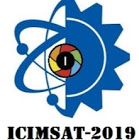 Venue: Siliguri Institute of Technology, Siliguri, West Bengal, India20th –21st September, 2019ALL ACCEPTED papers will be published in “Springer Book Chapter” Paper Submission Deadline: April, 15, 2019 Paper submission Link:  https://easychair.org/conferences/?conf=icimsat2019   Conference Website: https://www.icimsat2019.com/Call for PapersDetails of proposed session The objectives of the special session: The main objective of the special session is to promote the present research work in different areas of science and technology. (Please propose the objective of your prescribed special session)Topics of Interest:We welcome submissions for ICIMSAT 2019's Special Session on “Name of the special session” in the following areas and not limited to: (Mention some sub topic of your prescribed special session)Abstract of the Special Session: (Mention the abstract of the special session within 100-200 words)Special Session Name:Session Chair: Co-chair: (if any)Convener: (if any)E-mail:Mobile: 